27 апреля 2016 года в Георгиевском зале ГУАП состоялось подведение итогов, а также награждение победителей и лауреатов конкурса «Лучший староста учебной группы ГУАП». 

Участников конкурса приветствовали начальник отдела социальной и воспитательной работы Лариса Игоревна Николаева и председатель Объединенного совета обучающихся Сергей Александрович Морозов. 

Старт конкурса был дан в феврале, на протяжении трех конкурсных этапов 48 человек пытались доказать, что они являются лучшими старостами в своих институтах и факультетах. И вот, наконец, пришла пора подводить итоги. 

Лучшими старостами учебных групп 1, 2 и 3 курсов стали: 
Института аэрокосмических приборов и систем - 
Богданова Анастасия Вячеславовна,студентка группы №1541 

Института радиотехники, электроники и связи - 
Большаков Сергей Юрьевич, студент группы № 2520 

Института иновационных технологий в электромеханике и энергетике - Статкевич Анастасия Вячеславовна,студентка группы №3525 

Института вычислительных систем и программирования - 
Игошин Алексей Николаевич,студент группы №4316 

Института информационных систем и защиты информации - 
Калинина Евгения Владимировна, студентка группы №5531 

Гуманитарного факультета - 
Забара Карина Дмитриевна,студентка группы №6532к 

Института военного образования - 
Аржанов Петр Александрович,студент группы №7532ВЦ 

Института технологий предпринимательства - 
Акатова Светлана Александровна,студентка группы №8533к 
Прокофьева Дария Андреевна,студентка группы №8523к 

Юридического факультета - 
Красноперова Екатерина Львовна,студентка группы №9554к 

Института инноватики и базовой магистерской подготовки - 
Журавель Николай Сергеевич,студент группы №М351 

Факультета среднего профессионального образования - 
Власова Алина Владимировна, студентка группы №С548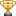 